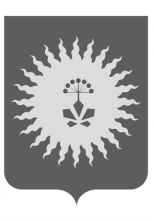 АДМИНИСТРАЦИЯАНУЧИНСКОГО МУНИЦИПАЛЬНОГО РАЙОНАП О С Т А Н О В Л Е Н И Е« 09» 04.2019г.с.Анучино№ 192О внесении изменений в муниципальную программу «Комплексного развития систем коммунальной инфраструктуры Анучинского муниципального района» на 2015-2020 годы, утвержденную постановлением администрации Анучинского муниципальногорайона от 25.09.2014 г. № 474Руководствуясь пунктом 6.2 раздела 6 Положения «О порядке разработки, реализации и оценки эффективности муниципальных программ и ведомственных целевых программ Анучинского муниципального района» утвержденного постановлением администрации Анучинского муниципального района от 02.06.2014 № 295, администрация Анучинского муниципального районаПОСТАНОВЛЯЕТ:1.Внести в программу «Комплексного развития систем коммунальной инфраструктуры Анучинского муниципального района» на 2015-2020 годы, утвержденную постановлением администрации Анучинского муниципального района от 25.09.2014 г. № 474» следующие изменения:1.Паспорт муниципальной программы «Комплексного развития систем коммунальной инфраструктуры Анучинского муниципального района» на 2015-2020 годы, раздел «Ресурсное обеспечение», изложить в новой редакции (приложение №1 к данному постановлению);1.2. Паспорт муниципальной подпрограммы«Содержание, ремонт автомобильных дорог местного значения и повышение безопасности дорожного движения на территории Анучинского муниципального района» на 2015-2020 гг. раздел «Объемы и источники финансирования Подпрограммы», изложить в новой редакции (приложение №2);1.2.1Приложение подпрограммы «Содержание, ремонт автомобильных дорог местного значения и повышение безопасности дорожного движения на территории Анучинского муниципального района» на 2015-2020 гг., изложить в новой редакции (приложение №3);1.3.Паспорт муниципальной подпрограммы «Обеспечение инженерной инфраструктуры земельных участков, предоставляемых бесплатно для индивидуального жилищного строительства семьям, имеющим трех и более детей на территории Анучинского муниципального района» на 2015-2020 г., изложить  в новой редакции (приложение № 4);1.3.1.Приложение муниципальной  подпрограммы «Обеспечение инженерной инфраструктуры земельных участков, предоставляемых бесплатно для индивидуального жилищного строительства семьям, имеющим трех и более детей на территории Анучинского муниципального района» на 2015-2020г., изложить в новой редакции (приложение № 5);1.4. Паспорт муниципальнойподпрограммы « Ремонт объектов жилищно – коммунального хозяйства» на 2015- 2020 гг.,  изложить в новой редакции (приложение №6);1.4.1.Приложение подпрограммы «Ремонт объектов жилищно – коммунального хозяйства» на 2015-2020г., изложить в новой редакции (приложение №7);1.5.Паспорт муниципальной подпрограммы «Развитие системы утилизации ТБО и ЖБО в Анучинском муниципальном районе» на 2015-2020г., раздел «Объемы и источники финансирования», изложить в новой редакции (приложение №8);1.5.1.Приложение муниципальной подпрограммы «Развитие системы утилизации ТБО и ЖБО в Анучинском муниципальном районе» на 2015-2020г.», изложить в новой редакции (приложение № 9);1.7. Паспорт муниципальной подпрограммы «Создание условий для оказания медицинской помощи населению Анучинского муниципального  района» на 2015-2020 годы  (приложение №10);1.7.1 Приложение муниципальной подпрограммы «Создание условий для оказания медицинской помощи населению Анучинского муниципального  района» на 2015-2020 годы    на 2015-2020 годы, изложить в новой редакции (приложение № 11);2. Общему отделу администрации (Бурдейной) опубликовать постановление в средствах массовой информации,и разместить в информационно-телекоммуникационной сети Интернет на официальном сайте администрации Анучинского муниципального района.3.Контроль за исполнением настоящего постановления  оставляю за собой.ГлаваАнучинского муниципальногорайонаС.А.Понуровский